产品主要参数/功能晶视CV181X+F37接线图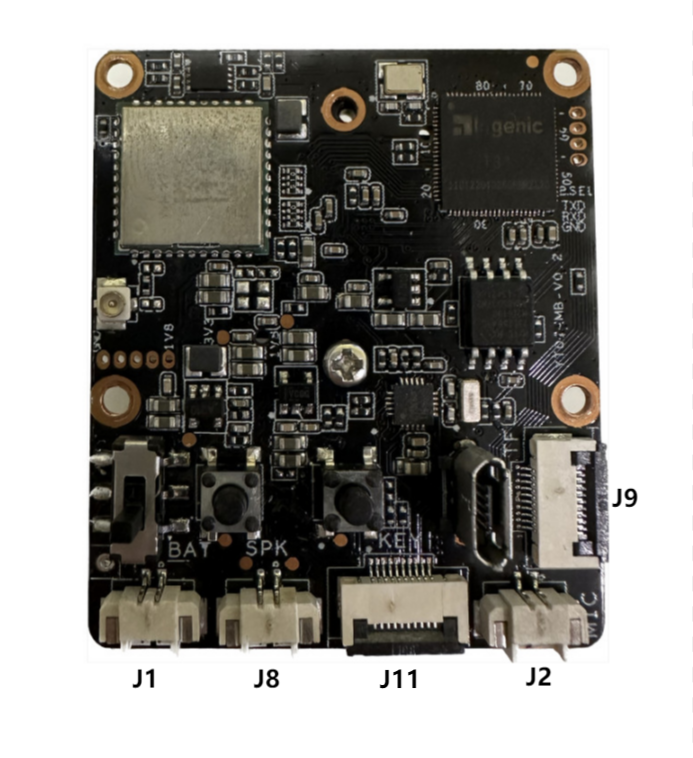 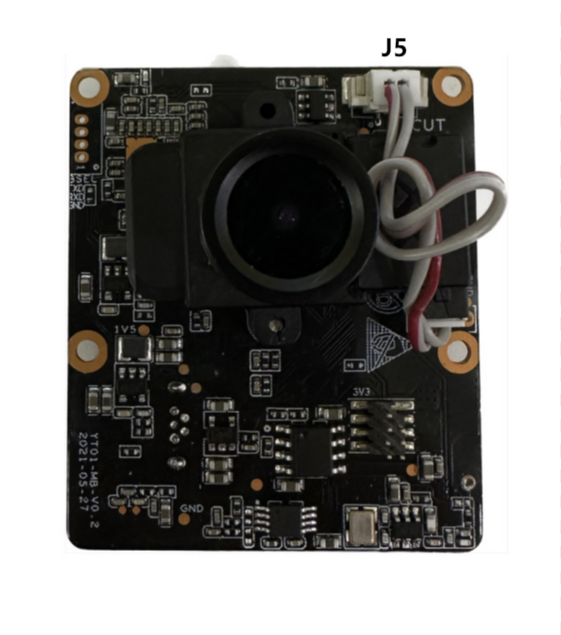 摄像机描述主芯片CV181X传感器晶相F37分辨率1920×1080P对角视角161.6°镜头焦距2.3mm夜视功能红外夜视音视频描述视频编码协议H.264/H.265视频码率80Kbps~800Kbps（自适应）音频压缩方式G.711A/AAC功能描述3D数字降噪支持宽动态支持背光补偿支持白平衡支持IR-CUT支持智能描述人形侦测支持移动侦测支持声音侦测支持强拆告警支持徘徊检测支持低电量告警支持网络描述网络协议L2TP, IPv4, IGMP, ICMP, ARP, TCP, UDP, DHCP,RTP,RTSP, RTCP,UPnP, DNS,PPPoE,DDNS,NTP, FTP,HTTP, HTTPS,SIP, 802.1x接口描述音频输入输出音频接线，1路输入，1路输出电源5V⎓1A充电+（内置电池）按键呼叫按键、重置按键、开关按键网口2.4G WIFI存储描述本地存储Micro SD，最大128GB通用描述工作环境-10℃ to  +45℃接口描述J91:SC_CD 2:SC_D2 3:SC_D3 4:SC_CMD 5:V3P3_SC 6:GND 7:SC_CLK 8:GND 9:SC_D0 10:SC_D1 J21:MIC+ 2:MIC-J111:WIFI_LED 2:CHARGE_LED 3:RING_LED 4:KEY 5:VUSB_CON 6:V3P3A 7:STDBY_LED 8:GND 9、10:NCJ81:SPK+ 2:SPK- J11:VBAT 2:GNDJ51:IR_OUTA 2:IR_OUTB